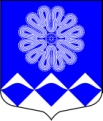 РОССИЙСКАЯ ФЕДЕРАЦИЯАДМИНИСТРАЦИЯ МУНИЦИПАЛЬНОГО ОБРАЗОВАНИЯПЧЕВСКОЕ СЕЛЬСКОЕ ПОСЕЛЕНИЕКИРИШСКОГО МУНИЦИПАЛЬНОГО РАЙОНАЛЕНИНГРАДСКОЙ ОБЛАСТИПОСТАНОВЛЕНИЕот 29 декабря  2018 года                                                                                   № 127    д. Пчева В соответствии с Федеральными законами Российской Федерации от 06.10.2003 № 131-ФЗ «Об общих принципах организации местного самоуправления в РФ», от 02.03.2007 № 25-ФЗ «О муниципальной службе в Российской Федерации», № 273-ФЗ «О противодействии коррупции», законами Ленинградской области от 11.03.2008 года № 14-оз «О правовом регулировании муниципальной службы в Ленинградской области», от 17.06.2011 № 44-оз «О противодействии коррупции в Ленинградской области», Администрация муниципального образования Пчевское сельское поселение Киришского муниципального района Ленинградской областиПОСТАНОВЛЯЕТ:	 1. Утвердить муниципальную программу «Развитие муниципальной службы в администрации муниципального образования Пчевское сельское поселение Киришского муниципального района Ленинградской области на 2019-2021 годы» (приложение).2. Разместить настоящее постановление на официальном сайте Пчевского сельского поселения и опубликовать в газете «Пчевский вестник».3. Настоящее постановление вступает в силу после его официального опубликования.4. Контроль за выполнением постановления оставляю за собой.Глава администрации                                                               Д.Н. ЛевашовУТВЕРЖДЕНАпостановлением от 29.12.2018   № 127(приложение)МУНИЦИПАЛЬНАЯ ПРОГРАММА«Развитие муниципальной службы в администрации муниципального образования Пчевское сельское поселение Киришского муниципального района Ленинградской области на 2019-2021 годы»ПАСПОРТмуниципальной программы«Развитие  муниципальной службы  в  администрации муниципального образования Пчевское сельское поселение Киришского муниципального района Ленинградской области на 2019-2021 годы»1. Содержание проблемы и обоснование необходимостиее решения программными методами	Федеральным законом от 2 марта 2007 года № 25-ФЗ «О муниципальной службе в Российской Федерации» установлено, что развитие муниципальной службы обеспечивается муниципальными программами развития муниципальной службы. Аналогичные положения закреплены в законе   Ленинградской области от 11 марта 2008 года № 14-оз «О правовом регулировании муниципальной службы в Ленинградской области».Развитие системы местного самоуправления в России формирует муниципальное управление как новую сферу управленческой деятельности и новую профессиональную квалификацию.Реализуемая в настоящее время программа административной реформы, имеющая своей целью комплексную модернизацию всей системы государственного и муниципального управления, во многом меняет характер и содержание деятельности органов местного самоуправления. Повышается нацеленность на удовлетворение более широкого спектра потребностей населения, повышение качества предоставляемых им услуг. Все это предопределяет необходимость применения современных эффективных методов социального управления и организации деятельности всех элементов системы местного самоуправления.Одним из актуальных вопросов для развития местного самоуправления является уровень профессионализма муниципальных служащих и, соответственно, кадровая обеспеченность.Современные условия развития общества и государства предъявляют особые требования к муниципальным служащим и, прежде всего, к их профессионализму и компетентности. Развитие муниципальной службы должно обеспечить решение вопросов, связанных с задачами социально-экономического развития.Недостаток квалифицированных кадров, способных на уровне современных требований эффективно осваивать новые, современные методы решения профессиональных задач, эффективно управлять изменениями в различных областях общественной жизни, является одной из насущных проблем муниципального уровня, и без эффективной системы подготовки, переподготовки и повышения квалификации муниципальных служащих уже невозможно обойтись.Дальнейшее развитие и совершенствование системы профессиональной переподготовки и повышения квалификации муниципальных служащих направлено на то, чтобы оперативно реагировать на актуальные общегосударственные проблемы, в полной мере удовлетворять потребности органов местного самоуправления в профессионально подготовленных, компетентных, высоконравственных руководителях и специалистах новой формации.Однако в современных условиях меняются требования, предъявляемые к муниципальной службе со стороны общества - она должна быть более эффективной. В настоящее время отсутствуют механизмы, реализующие законодательно закрепленные принципы управления по результатам, оценки и стимулирования профессиональной служебной деятельности муниципальных служащих, осуществления вневедомственного контроля за соблюдением законодательства о муниципальной службе. Требуется совершенствование методики проведения аттестации, формирования и использования кадрового резерва.Качество работы органов местного самоуправления напрямую зависит от уровня профессиональной квалификации муниципальных служащих.Отсутствие необходимых знаний и профессиональных навыков приводит к низкому качеству управленческих решений и, как следствие, к потере авторитета органов местного самоуправления в глазах населения, поэтому формирование единой системы обучения кадров, внедрение эффективных методов подбора квалифицированных кадров является одним из инструментов повышения эффективности муниципального управления.На результативность деятельности органов местного самоуправления оказывают влияние такие факторы как четкая регламентация и доступность услуг, оказываемых населению, совершенствование механизма стимулирования муниципальных служащих в зависимости от результатов труда.Наличие данных проблем в системе управления требует принятия системных мер.Разработка и реализация настоящей Программы позволят оптимизировать организацию и функционирование муниципальной службы, внедрить современные кадровые, информационные, образовательные и управленческие технологии, позволят обеспечить последовательность, системность и комплексность развития муниципальной службы.2. Цели и задачи программы	2.1. Целями Программы являются:- создание организационных, информационных, финансовых условий для развития муниципальной службы в администрации муниципального образования Пчевское сельское поселение Киришского муниципального района Ленинградской области (далее - поселение); - повышение эффективности кадровой политики; -повышение результативности профессиональной служебной деятельности муниципальных служащих;-формирование квалифицированного кадрового состава муниципальных служащих. 	2.2. Для достижения поставленной цели реализация мероприятий Программы будет направлена на решение следующих основных задач:- совершенствование системы повышения квалификации муниципальных служащих;- использование современных технологий в обучении;-создание условий, направленных на повышение качества исполнения муниципальными служащими должностных (служебных) обязанностей и оказываемых  ими услуг;- создание системы открытости и гласности муниципальной службы;-формирование кадрового резерва, резерва управленческих кадров, внедрение эффективных методов подбора квалифицированных кадров для муниципальной службы;-совершенствование нормативно-правовой базы администрации муниципального образования Пчевское сельское поселение Киришского муниципального района Ленинградской области по вопросам развития муниципальной службы;- совершенствование механизма предупреждения коррупции, выявления и разрешения конфликта интересов на муниципальной службе.3. Объемы и источники финансирования ПрограммыФинансирование мероприятий Программы будет осуществляться за счет средств местного бюджета администрации муниципального образования Пчевское сельское поселение Киришского муниципального района Ленинградской области.Общий объем финансирования Программы составляет 45 тыс. рублей, в том числе по годам реализации:2019 год -  15,0 тыс. рублей;2020 год – 15,0 тыс. рублей;2021 год – 15,0 тыс. рублей Объемы финансирования Программы подлежат ежегодному уточнению в соответствии с вносимыми изменениями и дополнениями по реализации плана мероприятий Программы. 4. Перечень мероприятий муниципальной программы «Развитие муниципальной службыв администрации муниципального образования Пчевское сельское поселение Киришского муниципального района Ленинградской области на 2019-2021 годы»5. Прогноз ожидаемых результатов от реализации ПрограммыПоследовательная реализация Программы позволит достичь следующих результатов:- создание совершенной нормативной правовой базы по вопросам развития муниципальной службы в поселении;- создание условий для профессионального развития и подготовки кадров муниципальной службы в поселении путем проведения повышения квалификации муниципальных служащих, получения высшего образование по замещаемой муниципальной должности;- обеспечение устойчивого развития кадрового потенциала и повышение эффективности муниципальной службы в поселении.- создание  материально-технических условий для максимально эффективного использования профессионального потенциала муниципальных служащих при исполнении ими своих должностных обязанностей.- формирование системы непрерывного образования муниципальных служащих, создание необходимых условий для самостоятельного получения ими профессиональных знаний; - обеспечение открытости, гласности муниципальной службы.Наименование программы Муниципальная  программа  «Развитие  муниципальной службы  в  администрации муниципального образования Пчевское сельское поселение Киришского муниципального района Ленинградской области на  2019-2021 годы» (далее - Программа)                              Основания для          
разработки программы   - Федеральный закон от 06.10.2003 № 131-ФЗ «Об общих принципах организации местного самоуправления в РФ»;- Федеральный закон от 02.03.2007 № 25-ФЗ «О муниципальной службе в Российской Федерации»;- Закон Ленинградской области от 11.03.2008 года № 14-оз «О правовом регулировании муниципальной службы в Ленинградской области»;- Федеральный закон № 273-ФЗ «О противодействии коррупции», - Закон Ленинградской области от 17.06.2011 № 44-оз «О противодействии коррупции  в Ленинградской области»Заказчик  программы    Администрация муниципального образования Пчевское сельское поселение Киришского муниципального района Ленинградской областиРазработчик  
программы              Администрация муниципального образования Пчевское сельское поселение Киришского муниципального района Ленинградской областиЦель программы         - повышение эффективности и результативности муниципальной службы в администрации МО Пчевское сельское поселение;- повышение кадрового потенциала администрации МО Пчевское сельское поселение. Задачи программы       - внедрение эффективных технологий кадровой работы, направленных на подбор квалифицированных кадров для муниципальной службы, оценку эффективности деятельности муниципальных служащих, повышение их профессиональной компетентности, создание условий для результативной профессиональной служебной деятельности и должностного (служебного) роста;- совершенствование нормативно-правовой базы администрации МО Пчевское сельское поселение по вопросам развития муниципальной службы;- развитие механизма предупреждения коррупции на муниципальной службе, выявления и разрешения конфликта интересов на муниципальной службе.Исполнители программыАдминистрация муниципального образования Пчевское сельское поселение Киришского муниципального района Ленинградской областиЦелевые показатели и   индикаторы 
программы   -количество принятых  нормативных правовых актов по муниципальной службе и кадрам;-количество муниципальных служащих, прошедших повышение квалификации и переподготовку;Сроки реализации программы   2019-2021 годыОбъемы и источники     
финансирования         
программы              2019 год -  15,0 тыс. рублей;2020 год – 15,0 тыс. рублей;2021 год – 15,0 тыс. рублейРасходы на финансирование Программы будут уточняться при подготовке проекта местного бюджета на соответствующий финансовый  год.Ожидаемые конечные     
результаты реализации  
-совершенствование системы повышения квалификации муниципальных служащих;-принятие муниципальных правовых актов, регулирующих вопросы муниципальной службы в соответствии с законодательством РФ и Ленинградской области;-достижение необходимого уровня исполнения муниципальными служащими своих должностных обязанностей;-совершенствование механизма предупреждения коррупции, выявления и разрешения конфликта интересов на муниципальной службе.-повышение уровня информационной открытости деятельности администрации муниципального образования Пчевское сельское поселение Киришского муниципального района Ленинградской области№ п/пМероприятия  программыИсточники финанси-рованияФинансовые затраты на реализацию программы (тыс. руб.)Финансовые затраты на реализацию программы (тыс. руб.)Финансовые затраты на реализацию программы (тыс. руб.)Финансовые затраты на реализацию программы (тыс. руб.)Срок реализации,исполнительОжидаемые результаты реализации мероприятий№ п/пМероприятия  программыИсточники финанси-рованияВсего201920202021Срок реализации,исполнительОжидаемые результаты реализации мероприятий1234567891Разработка и принятие муниципальных нормативно-правовых актов по вопросам муниципальной службы. Ознакомление муниципальных служащих с нормативно - правовыми актами-----в течение года,специалисты администрацииУтвержденные муниципальные правовые акты2Формирование потребности в профессиональной подготовке и повышении квалификации муниципальных служащих.Составление и согласование заявки, договоров на обучение-----ежегодно 2-е полугодие,ответственный за работу с кадрамиФормирование списка муниципальных служащих, подлежащих повышению квалификации3Повышение квалификации муниципальных служащих (с получением свидетельств, удостоверений государственного образца)Средства местного бюджета 45151515в течение года,специалист ответственный за работу с кадрамиРазвитие профессиональных качеств, повышение квалификации  муниципальными служащими4Организация и проведение занятий с муниципальными служащими администрации по вопросам изменения действующего федерального и областного законодательства о муниципальной службе------Развитие профессиональных качеств5Организация и совершенствование работы по формированию и эффективному использованию кадрового резерва и резерва управленческих кадров-----в течение года, специалистответственный за работу с кадрамиСформированный кадровый резерв и резерв управленческих кадров6Участие муниципальных служащих администрации в повышении квалификации на обучающих семинарах для муниципальных служащих, включенных в состав кадрового резерва, по программам Правительства Ленинградской области-----в течение года,специалистответственный за работу с кадрамиРазвитие профессиональных качеств, повышение квалификации  муниципальными служащими7Участие в повышении квалификации муниципальных служащих, на обучающих семинарах  для муниципальных служащих  по программе повышения квалификации муниципальной службы в Ленинградской области-----в течение года,специалист ответственный за работу с кадрами Развитие профессиональных качеств8Участие в совещаниях, семинарах проводимых для работников органов местного самоуправления Правительством Ленинградской области-----в течение года,ведущий специалист ответственный за работу с кадрамиРазвитие профессиональных качеств9Внедрение новых образовательных технологий (электронных обучающих систем, программ, форм дистанционного обучения)-----в течение года,специалист ответственный за работу с кадрамиПовышение квалификации муниципальными служащимиВсего по программе:45151515